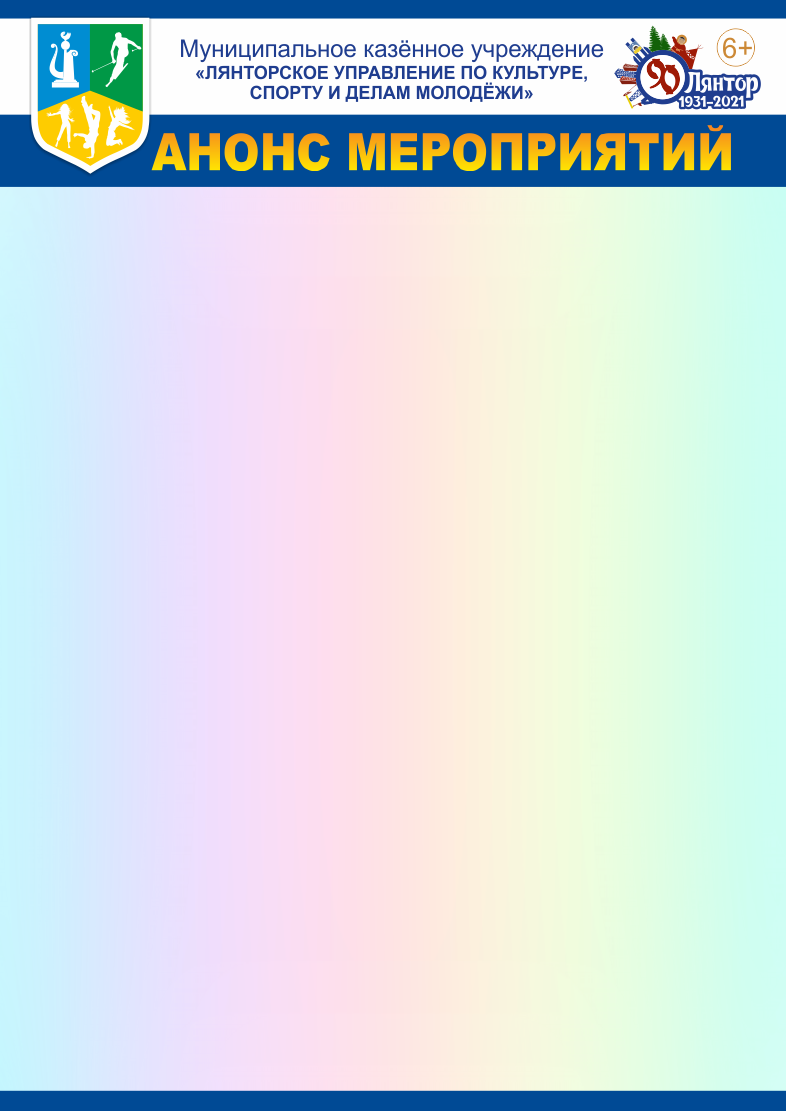 Анонс мероприятийс 01 по 31 октября 2021 годаУважаемые жители и гости города Лянтора!МУК «ЛДК «Нефтяник»01.10.2021 в 19.00 -  концерт народного артиста республики Башкортостан Анвара Нургалиева (6+) ДК «Нефтяник» зрительный зал02.10.2021 - День открытых дверей в рамках открытия творческого сезона Домакультуры «Нефтяник»:12.00 - развлекательная программа, демонстрация мультфильмов встреча в семейном киноклубе «Вытворяшки»: (0+) зрительный зал;13.30 - национальный квест «Содружество» (6+) фойе;15.00 - концерт-презентация «Творческая палитра» коллективов художественной; самодеятельности Дома культуры «Нефтяник» и национально-культурных объединений города (0+) зрительный зал;16.30 - развлекательная программа, демонстрация художественного фильма «Спасти нельзя оставить» встреча в киноклубе «Золотая пора»: (6+) зрительный зал;16.30 - молодёжная развлекательная программа «Караоке-батл» (16+) фойе;18.30 - демонстрация художественного фильма «Странники терпенья» (16+) зрительный зал.03.10.2021 в 14.00 - праздничная программа в рамках Дня единства народов Дагестана (6+) фойе ДК «Нефтяник»03.10.2021 в 15.00 -  встреча в кинокубе «Золотая пора»: кинопоказ художественного фильма «Дамы приглашают кавалеров» (6+) https://www.culture.ru/movies/3687/damy-priglashayut-kavalerov;- викторина «Знатоки кинематографа»: герои кинофильмов Эльдара Рязанова» https://www.culture.ru/materials/192641/test-kto-vy-iz-geroev-kinofilmov-eldara-ryazanova 09.10.2021 в 15.00 - городской молодёжный фестиваль военно-патриотической песни«Димитриевская суббота» (6+) ДК «Нефтяник» зрительный зал10.10.2021 в 12.00 -  национальный праздник коренных малочисленных народов Севера«Северное многоборье» (6+), национальный поселок10.10.2021 - цирковое представление г.Уфа (0+) ДК «Нефтяник» зрительный зал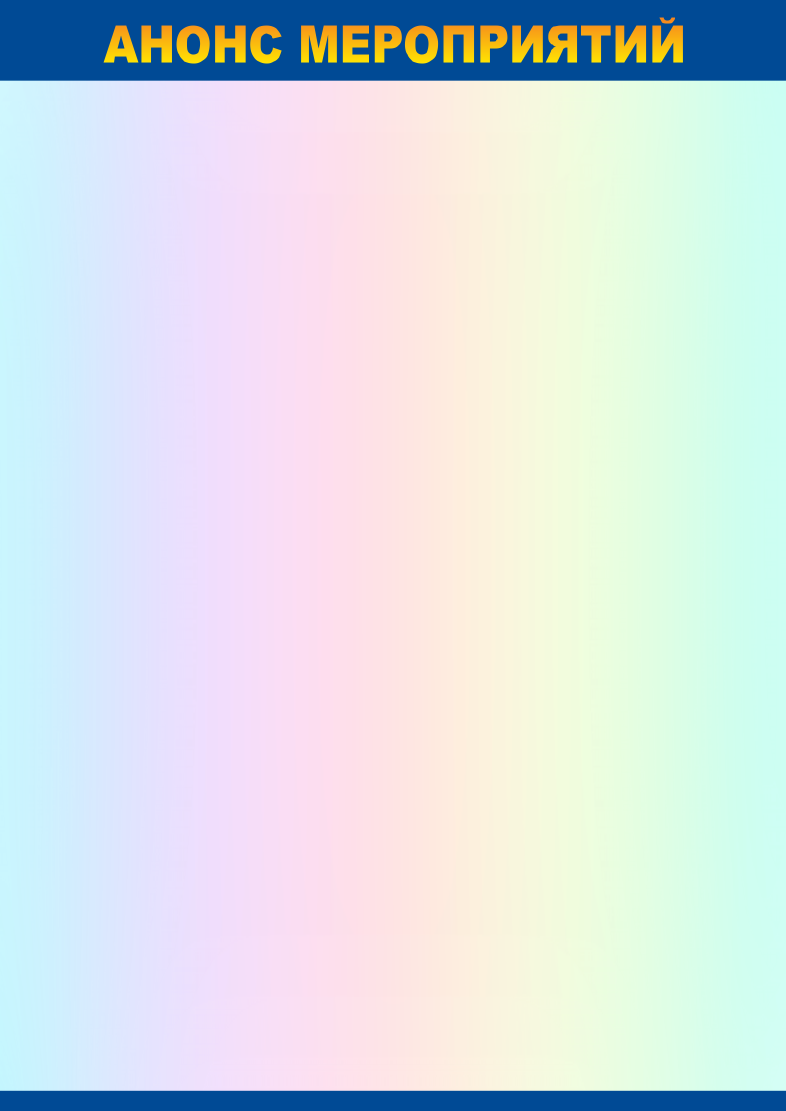 10.10.2021 в 15.00 -  встреча в кинокубе «Золотая пора»: кинопоказ художественногофильма «Сибириада» (12+) https://www.culture.ru/movies/2709/sibiriada;- викторина «Знатоки кинематографа»: кто вы из героев мультфильма про Чебурашку? https://www.culture.ru/materials/129109/test-kto-vy-iz-geroev-multfilma-pro-cheburashku.17.10.2021 в 15.00 -  встреча в кинокубе «Золотая пора»: кинопоказ художественного Фильма «Доживём до понедельника» (12+) https://www.culture.ru/movies/607/dozhivem-do-ponedelnika;- викторина «Знатоки кинематографа»: кто вы из героев «Союзмультфильма»? https://www.culture.ru/materials/118548/test-kto-vy-iz-geroev-soyuzmultfilma.21.10.2021 - цирковое представление г. Красноярск (0+), ДК «Нефтяник» зрительный зал24.10.2021 в 15.00 -  встреча в кинокубе «Золотая пора»: кинопоказ художественногофильма «Школьный вальс» (0+) https://www.culture.ru/movies/639/shkolnyi-vals- викторина «Знатоки кинематографа»: фильмы Григория Александрова.https://www.culture.ru/materials/55018/zhit-stanet-luchshe-zhit-stanet-veselee-test-po-filmam-grigoriya-  aleksandrova29.10.2021 - спектакль Московского театра «Чужих мужей не бывает» ДК «Нефтяник»зрительный зал30.10.2021 в 15.00 -  городской фестиваль детского и юношеского творчества «Соцветиенаций» (0+) ДК «Нефтяник» зрительный зал30.10.2021 в 19.00 -   молодёжная познавательно-развлекательная программа «Танцевальная культура столетий» (16+) ДК «Нефтяник» фойе31.10.2021 в 15.00 - встреча в кинокубе «Золотая пора»: кинопоказ художественного фильма «Летят журавли» (12+) https://www.culture.ru/movies/425/letyat-zhuravli;- викторина «Знатоки кинематографа»: творчество Савелия Крамарова https://www.culture.ru/materials/135439/savelii-kramarov-test-i-kinofilmy.Справки по телефону:25-287; 28-025 (08.00-22.00 без выходных).МУ «КСК «Юбилейный»01.10.2021 в 14.00 - онлайн поздравление «От Ваших внучат» посвящённое международному Дню пожилого человека (6+)https://vk.com/public183053519; https://www.facebook.com/groups/385062002908538/https://www.instagram.com/kckubileinyi/02.10.2021 в 11.00 - День открытых дверей в формате TV (6+)https://vk.com/public183053519; https://www.facebook.com/groups/385062002908538/https://www.instagram.com/kckubileinyi/15.10.2021 в 15.00 - интеллектуальная игра «Кодекс здоровья» (6+)18.10.2021 в 16.00 - тематическое мероприятие, в рамках цикла мероприятий «Казачья старина» (6+)26.10.2021 в 14.00 - развлекательная программа «В поисках чуда» (6+)30.10.2021 в 16.00 - тематическая программа, в рамках цикла мероприятий «Семья нашобщий дом» (6+)Справки по телефону:24-860 (+18); 24-920 (08.00-22.00 без выходных).В библиотеках города04.10.2021 – познавательный час «С любовью к животным» к Всемирному дню защитыживотных (0+) в Детской библиотекеhttps://vk.com/id533882657; https://vk.com/biblodetilyantor; https://ok.ru/profile/514511008440 ; https://оk.ru/group/5522900647954408.10.2021 – литМоб «Как пройти в библиотеку?» (6+) в Городской библиотеке №2https://vk.com/gor_biblioteka_2; https://ok.ru/profile/57499659055209.10.2021 – беседа-диалог «Основы финансовой грамотности» (6+) в Городской библиотеке№2 https://vk.com/gor_biblioteka_2; https://ok.ru/profile/57499659055214.10.2021 – час информации «Киберпреступность и кибертерроризм»  (6+) в Городскойбиблиотеке №2https://vk.com/gor_biblioteka_2;  https://ok.ru/profile/57499659055215.10.2021 – виртуальная выставка, обсуждение «Дети войны. История в лицах» (6+) вДетской библиотекеhttps://vk.com/id533882657 ; https://vk.com/biblodetilyantorhttps://ok.ru/profile/514511008440 ; https://оk.ru/group/5522900647954421.10.2021 – познавательный час «Прогулки через Интернет-лес» (6+) в Городскойбиблиотеке №2https://vk.com/gor_biblioteka_2;  https://ok.ru/profile/57499659055222.10.2021 – литературный час «Иван Алексеевич Бунин. Быть - русским писателем» (6+) вГородской библиотеке №2 https://vk.com/gor_biblioteka_2;  https://ok.ru/profile/57499659055222.10.2021 - обзор книжной выставки «Войди в мир, и ты его полюбишь» (150 лет со днярождения И. Бунина) (6+) в Детской библиотекhttps://vk.com/id533882657 ; https://vk.com/biblodetilyantor; https://ok.ru/profile/514511008440 ; https://оk.ru/group/5522900647954427.10.2021 – библиографический урок «Книга  и  библиотека: страницы  истории» (6+) вДетской библиотекеhttps://vk.com/id533882657 ; https://vk.com/biblodetilyantorhttps://ok.ru/profile/514511008440; https://оk.ru/group/55229006479544Справки по телефону: Городская библиотека – 21-726 (10.00-18.00, обед 13.00-14.00, выходной – пятница);Городская библиотека №2 – 26-746, 21-686 (10.00-18.00, выходной – понедельник);Детская библиотека – 29-060 (10.00-18.00, обед 13.00-14.00, выходной – суббота).В хантыйском этнографическом музее(мкр. Эстонских дорожников, строение 50)01.10.2021 -  31.10.2021 - стационарные экспозиции музея (0+).http://lhem.ru/news/stacionarnye-ekspozicii-muzeya-onlayn-001.10.2021 -  31.10.2021 - мемориальная выставка «Мухтар Назаргалеев: В ПАМЯТИ иДЕЛАХ» (0+).01.10.2021 -  31.10.2021 - выставка предметов из фондов музея «Другое детство» (0+).01.10.2021 -  31.10.2021 - персональная выставка картин к 60 - летию Андрея Комфа «Тримира» (0+).Контакты: 28-454, 25-142 (10.00 – 18.00, выходной – понедельник).МУ «Центр физической культуры и спорта «Юность»08.10.2021 в 14.00 -  День спорта «Какие наши годы!», посвященный Дню пожилых людей(16+), СОК «Юность».16.10.2021 в 10.00 – легкоатлетический забег «Кросс лыжника» (6+), лыжероллерная трасса.23.10.2021 в 10.00: - первенство г.Лянтор по гиревому спорту среди организаций и предприятий в зачет XIII комплексной Спартакиады (16+), СОК «Юность»;- первенство г.Лянтор по дартс среди организаций и предприятий в зачет XIII комплексной Спартакиады (16+), СОК «Юность».                   30.10.2021 в 10.00 – первенство г.Лянтор по пулевой стрельбе среди организаций и предприятий в зачет XIII комплексной Спартакиады (16+), СОК «Юность».Справки по телефону:40-315 (08.30-17.15, выходной - суббота, воскресенье).В отделе гражданско-патриотического воспитания детей и молодёжиМУ «Центр физической культуры и спорта «Юность»02.10.2021 с 12.00 до 15.00 - День открытых дверей «Путешествие в мир творчества» (6+)площадка «Строитель».21.10.2021 в 15.00 - встреча с молодёжью «Ответ священника», в рамках программы по профилактике терроризма и экстремизма (12+) площадка «Строитель».22.10.2021 в 15.00 -  городской онлайн фестиваль «Мир профессий» (12+) https://vk.com/molodezhlyantora 	Справки по телефону:23-003 (08.30 – 21.00 без выходных).*В анонсе возможны изменения и дополнения.